Заключениепо результатам проведения внешней проверки бюджетной отчётности Управления Федеральной антимонопольной службы по Камчатскому краю за 2013 год18 апреля 2014 года					                	         № 01-13/393-01Настоящее заключение подготовлено консультантом Контрольно-счетной палаты Петропавловск-Камчатского городского округа Белослудцевой Ю.В. на основании статей 157, 264.4 Бюджетного кодекса Российской Федерации, статьи 9 Федерального закона от 07.02.2011 № 6-ФЗ и статей 10, 29 и 32 Решения Городской Думы Петропавловск-Камчатского городского округа от 27.12.2013 №173-нд.Представленная для внешней проверки годовая бюджетная отчётность за 2013 год составлена главным администратором доходов бюджета Петропавловск-Камчатского городского округа - органом вышестоящего уровня государственной власти – Управлением Федеральной антимонопольной службы по Камчатскому краюПолнота бюджетной отчетности и ее соответствие требованиям нормативных правовых актов.В соответствии с пунктом 4 Инструкции о порядке составления и представления годовой, квартальной и месячной отчетности об исполнении бюджетов бюджетной системы Российской Федерации, утверждённой приказом Министерства финансов РФ от 28.12.2010 № 191н, бюджетная отчетность Камчатского УФАС России представлена на бумажных носителях в сброшюрованном и пронумерованном виде с оглавлением и сопроводительным письмом.Бюджетная отчетность подписана руководителем и главным бухгалтером, что соответствует пункту 6 Инструкции № 191н. В соответствии с пунктом 9 Инструкции № 191н бюджетная отчетность составлена нарастающим итогом с начала года в рублях с точностью до второго десятичного знака после запятой.В целом по своему составу отчетность Камчатского УФАС России соответствует требованиям пункта 11.1 Инструкции № 191н.В соответствии с пунктом 8 Инструкции № 191н формы бюджетной отчетности, утвержденные настоящей Инструкцией, которые не имеют числового значения, Камчатским УФАС России не составлялись. Согласно пункту 152 Инструкции № 191н, перечень данных форм бюджетной отчетности подлежит отражению в текстовой части пояснительной записки к годовому отчету.При этом необходимо отметить, что отчет о принятых бюджетных обязательствах (ф. 0503128) и форму 0503162 «Сведения о результатах деятельности» имеющие нулевые показатели, не отражены в текстовой части пояснительной записки (ф. 0503160), что нарушает пункты 8, 152 Инструкции №191н.2. Анализ данных бюджетной отчетности.При анализе данных бухгалтерской отчетности установлено, что контрольные соотношения, разработанные Федеральным казначейством на основании требований Инструкции № 191н в части контроля взаимоувязанных показателей в рамках одной формы и различных форм, Камчатским УФАС России соблюдены.В ходе рассмотрения форм отчетности установлено следующее.Баланс главного распорядителя, распорядителя, получателя бюджетных средств, главного администратора, администратора источников финансирования дефицита бюджета, главного администратора, администратора доходов бюджета (ф. 0503130) не имеет числовых значений и, согласно пунктам 8, 152 Инструкции 191н, в составе бюджетной отчетности не представлен, о чем отражено в текстовой части пояснительной записки.Справки по заключению счетов бюджетного учета отчетного финансового года (ф. 0503110).Справка по заключению счетов бюджетного учета отчетного финансового года (ф.0503110) отражает обороты, образовавшиеся в ходе исполнения бюджета по счетам бюджетного учета, подлежащим закрытию по завершении отчетного финансового года в разрезе бюджетной деятельности. Показатели (ф.0503110) в разделе 1 «Бюджетная деятельность» по состоянию на 01.01.2014 года в сумме сформированных оборотов в разрезе КБК до проведения заключительных операций и в сумме заключительных операций по закрытию счетов, произведенных 31.12.2013 года, соответствуют сумме отраженной в отчете (ф. 0503121).Отчет о финансовых результатах деятельности (ф. 0503121).Согласно требованиям пунктов 92 - 99 Инструкции № 191н отчет о финансовых результатах деятельности (ф. 0503121) сформирован путем суммирования одноименных показателей по одинаковым строкам и графам. Согласно данным, отраженным в форме 0503121 в 2013 году начисление доходов бюджета городского округа составило 18,6 тыс. рублей. Отчет об исполнении бюджета главного распорядителя, распорядителя, получателя бюджетных средств, главного администратора, администратора источников финансирования дефицита бюджета, главного администратора, администратора доходов бюджета (ф. 0503127).Отчет об исполнении бюджета (ф. 0503127) составлен на основании данных в рамках осуществляемой бюджетной деятельности. В отчёте об исполнении бюджета (ф. 0503127) показаны следующие результаты по наименованию показателя «Доходы бюджета всего» в т.ч:- утверждённые бюджетные назначения – 24,0 тыс. рублей;- исполнено через финансовые органы – 18,6 тыс. рублей;- неисполненные назначения – 5,4 тыс. рублей.Согласно сведениям об исполнении бюджета (ф.0503164), уменьшение фактического показателя над плановым показателем составило                              5,4 тыс. рублей или 22,5%. Причиной неисполнения плановых назначений, стало уменьшение количества административных взысканий за 2013 год. Как показал анализ, данные отчета об исполнении бюджета (ф.0503127) соответствуют представленным сведениям об исполнении бюджета (ф.0503164).Анализ бюджетных показателей начисленных и поступивших доходов в бюджет городского округа.	В отчёте о финансовых результатах деятельности (ф.0503121) представлены данные о финансовых результатах деятельности Камчатского УФАС России по бюджетной деятельности за 2013 год в разрезе доходов в общей сумме 18,6 тыс. рублей.Отчет о финансовых результатах деятельности (ф. 0503121) составлен администратором доходов бюджета и содержит данные о финансовых результатах его деятельности в разрезе кодов КОСГУ по состоянию на 01.01.2014 года.Показатели отражены в отчете в разрезе бюджетной деятельности (графа 4), и итогового показателя (графа 6).Объем утвержденных бюджетных назначений по доходам на            2013 год составил 24,0 тыс. рублей. Поступило доходов на сумму                        18,6 тыс. рублей, что на 5,4 тыс. рублей меньше запланированного объема, что соответствует данным Департамента финансов администрации городского округа, об исполнении бюджета городского округа за 2013 год в разрезе главных администраторов доходов бюджета и кодов бюджетной классификации.В ходе анализа исполнения доходов, а также причин выявленных отклонений от запланированных показателей установлено, что в 2013 году плановый показатель исполнен на 77,5 %. Данное исполнение подтверждается и соответствующими показателями, указанными в форме 0503164 «Сведения об исполнении бюджета». Анализ начисленных и фактически полученных доходов в динамике за 3 года представлен в таблице ниже:                                                            (тыс. рублей)Необходимо отметить, что Камчатским УФАС России начисление и перечисление прочих поступлений от денежных взысканий в доход бюджета городского округа в 2011 году не производилось, в связи с этим сравнительный анализ показателей 2013 года с 2011 годом не производится.В 2013 году в сравнении с 2012 годом, наблюдается уменьшение суммы начисленных доходов в бюджет городского округа на 36,4 тыс. рублей или на 66,2 %. В целом, сумма поступивших доходов в бюджет городского округа в 2013 году, администрируемых Камчатским УФАС России, в сравнении с 2012 годом сумма поступлений также уменьшилась на 36,4 тыс. рублей или на 66,2%.Сравнительный анализ начисленных и поступивших доходов в динамике за два года показал снижение данных показателей в 2013 году, в связи с тем, что уменьшилось количество административных взысканий.Сведения по дебиторской и кредиторской задолженности (ф. 0503169) не имеют числового значения, в связи с чем, в соответствии с пунктами 8,152 Инструкции 191н такая форма отчетности не представлена, о чем отражено в текстовой части пояснительной записки.Заключение:Бюджетная отчетность Камчатским УФАС России за 2013 год в целом составлена в соответствии с требованиями Инструкции 191н. Фактов отклонения фактического исполнения доходов городского бюджета от уточнённого прогноза поступлений не установлено.Факты недостоверности отчетных данных, искажений бюджетной отчетности отсутствуют.Вместе с тем, Камчатскому УФАС необходимо акцентировать внимание на полноту отражения в пояснительной записке форм, имеющих нулевые показатели.АудиторКонтрольно-счётной палатыПетропавловск-Камчатского                                                          В.А. Кочеткова 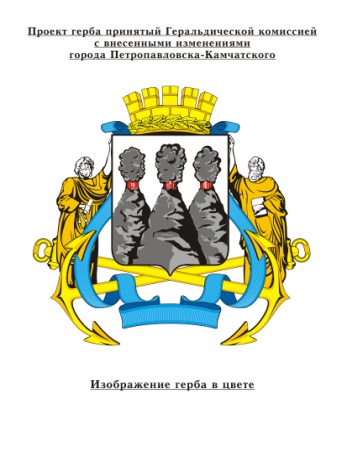 КОНТРОЛЬНО-СЧЁТНАЯ ПАЛАТАПетропавловск-Камчатского городского округаСоветская ул., д.22, Петропавловск-Камчатский, 683000 тел. (4152) 23-52-51Наименование показателяКод по КОСГУСумма начисленных поступлений (в тыс. рублей)Сумма начисленных поступлений (в тыс. рублей)Сумма начисленных поступлений (в тыс. рублей)Сумма фактических поступлений (в тыс. рублей)Сумма фактических поступлений (в тыс. рублей)Сумма фактических поступлений (в тыс. рублей)Отклонения начисленных поступленийОтклонения начисленных поступленийОтклонения  фактических поступленийОтклонения  фактических поступленийНаименование показателяКод по КОСГУза 2011 годза 2012 годза 2013 годза 2011 годза 2012 годза 2013 год2013-20122013-20122013-20122013-2012в руб. в %в руб. в %1234567811121516Прочие поступления от денежных взысканий (штрафов) и иных сумм в возмещении ущерба, зачисляемые в бюджеты городских округов1400,055,018,60,055,018,6-36,4-66,2-36,4-66,2Итого0,055,018,60,055,018,6-36,4-66,2-36,4-66,2